«Ростов» гостиница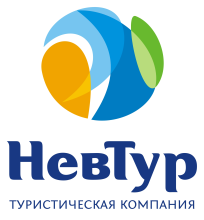   Гостиница «Ростов» - это современный 4-этажный отель, расположенный в п. Лермонтово, недалеко от аквапарка «Черномор». Территория гостиницы огорожена и благоустроена. Для размещения гостей предлагается 4-х этажный корпус. Номерной фонд гостиницы готов принять 136 гостей в номера категории Стандарт 2-х, 3-х, 4-х, 5-ти местные. Все номера с современным интерьером и оборудованием. В каждом номере: мебель, кондиционер, мини-холодильник, телевизор, санузел с душем. Во всех номерах есть балкон.В стоимость входит: Проживание, завтрак, парковка (при наличии свободных мест),открытый бассейн до 22:00,детская игровая площадка,Wi-Fi в холле.Дополнительно оплачивается:  проезд  Прайс-лист  на номера сезон 2020г.  Стоимость указана  за человека в суткиОБРАЩАТЬ ПО АДРЕСУ: ул.Павлова 16  Тел. 5-83-66,    6-20-66, Сот. 8-928-630-999-1 , 8-928-30-14.886,  8-918-776-44-29 Стоимость уточнять«Ростов» гостиница  Гостиница «Ростов» - это современный 4-этажный отель, расположенный в п. Лермонтово, недалеко от аквапарка «Черномор». Территория гостиницы огорожена и благоустроена. Для размещения гостей предлагается 4-х этажный корпус. Номерной фонд гостиницы готов принять 136 гостей в номера категории Стандарт 2-х, 3-х, 4-х, 5-ти местные. Все номера с современным интерьером и оборудованием. В каждом номере: мебель, кондиционер, мини-холодильник, телевизор, санузел с душем. Во всех номерах есть балкон.В стоимость входит: Проживание, завтрак, парковка (при наличии свободных мест),открытый бассейн до 22:00,детская игровая площадка,Wi-Fi в холле.Дополнительно оплачивается:  проезд  Прайс-лист  на номера сезон 2020г.  Стоимость указана  за человека в суткиОБРАЩАТЬ ПО АДРЕСУ: ул.Павлова 16  Тел. 5-83-66,    6-20-66, Сот. 8-928-30-14.886,      8-928-630-999-1 ,        8-918-776-44-29 Стоимость уточнятьКатегория номеровКатегория номерцена указана за туриста в сутки, валюта – рубльСТАНДАРТ 2-МЕСТНЫЙ Кондиционер, телевизор, холодильник, с душевой кабиной, 2-х местныйОт  1380Категория номеровКатегория номерцена указана за туриста в сутки, валюта – рубльСТАНДАРТ 2-МЕСТНЫЙ Кондиционер, телевизор, холодильник, с душевой кабиной, 2-х местныйОт  1380